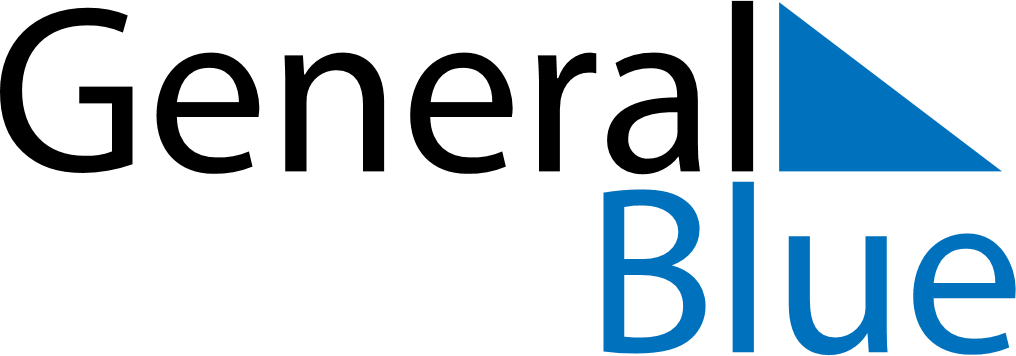 Gabon 2023 HolidaysGabon 2023 HolidaysDATENAME OF HOLIDAYJanuary 1, 2023SundayNew Year’s DayApril 10, 2023MondayEaster MondayApril 17, 2023MondayWomen’s DayApril 21, 2023FridayEnd of Ramadan (Eid al-Fitr)May 1, 2023MondayLabour DayMay 29, 2023MondayWhit MondayJune 28, 2023WednesdayFeast of the Sacrifice (Eid al-Adha)August 15, 2023TuesdayAssumptionAugust 16, 2023WednesdayIndependence DayNovember 1, 2023WednesdayAll Saints’ DayDecember 25, 2023MondayChristmas Day